附件四： 第八届全国沉积物环境与污染控制研讨会暨2020沉积物环境专业委员会学术年会参会报名表时间：2020年 11 月  	          地点：江苏南京联系人：刘效梅、陈会婵、张宏亮、邓汪程联系方式：010-82211021、62210736单位邮编邮编地址手机手机姓名职称职称邮箱邮箱其他同事参会  登记姓名职务职务手机手机手机邮箱邮箱邮箱其他同事参会  登记其他同事参会  登记学术报告发言题目分会场分会场分会场学术报告发言人职务/职称职务/职称职务/职称注：因增值税发票要求严格，以下信息请认真填写并确认。如无特殊情况，已开发票不予更换。注：因增值税发票要求严格，以下信息请认真填写并确认。如无特殊情况，已开发票不予更换。注：因增值税发票要求严格，以下信息请认真填写并确认。如无特殊情况，已开发票不予更换。注：因增值税发票要求严格，以下信息请认真填写并确认。如无特殊情况，已开发票不予更换。注：因增值税发票要求严格，以下信息请认真填写并确认。如无特殊情况，已开发票不予更换。注：因增值税发票要求严格，以下信息请认真填写并确认。如无特殊情况，已开发票不予更换。注：因增值税发票要求严格，以下信息请认真填写并确认。如无特殊情况，已开发票不予更换。注：因增值税发票要求严格，以下信息请认真填写并确认。如无特殊情况，已开发票不予更换。注：因增值税发票要求严格，以下信息请认真填写并确认。如无特殊情况，已开发票不予更换。注：因增值税发票要求严格，以下信息请认真填写并确认。如无特殊情况，已开发票不予更换。发 票 类 型发票抬头发票抬头发 票 类 型项目项目会议服务费会议服务费会议服务费会议服务费会议服务费会议服务费会议服务费发 票 类 型发票类型发票类型□增值税普通发票（电子发票）  □增值税专用发票□增值税普通发票（电子发票）  □增值税专用发票□增值税普通发票（电子发票）  □增值税专用发票□增值税普通发票（电子发票）  □增值税专用发票□增值税普通发票（电子发票）  □增值税专用发票□增值税普通发票（电子发票）  □增值税专用发票□增值税普通发票（电子发票）  □增值税专用发票发 票 类 型纳税人识别号纳税人识别号发 票 类 型税务登记地址、电话税务登记地址、电话（仅专票填写）（仅专票填写）（仅专票填写）（仅专票填写）（仅专票填写）（仅专票填写）（仅专票填写）发 票 类 型开户行银行名称开户行银行名称（仅专票填写）（仅专票填写）（仅专票填写）（仅专票填写）（仅专票填写）（仅专票填写）（仅专票填写）发 票 类 型银行账号银行账号（仅专票填写）（仅专票填写）（仅专票填写）（仅专票填写）（仅专票填写）（仅专票填写）（仅专票填写）住宿预订□标间拼住     □标间单住   □单间     □无需预定住宿预订联系人：秦玲 15874420258□标间拼住     □标间单住   □单间     □无需预定住宿预订联系人：秦玲 15874420258□标间拼住     □标间单住   □单间     □无需预定住宿预订联系人：秦玲 15874420258□标间拼住     □标间单住   □单间     □无需预定住宿预订联系人：秦玲 15874420258□标间拼住     □标间单住   □单间     □无需预定住宿预订联系人：秦玲 15874420258□标间拼住     □标间单住   □单间     □无需预定住宿预订联系人：秦玲 15874420258□标间拼住     □标间单住   □单间     □无需预定住宿预订联系人：秦玲 15874420258□标间拼住     □标间单住   □单间     □无需预定住宿预订联系人：秦玲 15874420258□标间拼住     □标间单住   □单间     □无需预定住宿预订联系人：秦玲 15874420258汇款账户中国环境科学学会账户:开户银行:中国光大银行北京礼士路支行开户名称:中国环境科学学会银行账户:7501 0188 0003 31250中国环境科学学会账户:开户银行:中国光大银行北京礼士路支行开户名称:中国环境科学学会银行账户:7501 0188 0003 31250中国环境科学学会账户:开户银行:中国光大银行北京礼士路支行开户名称:中国环境科学学会银行账户:7501 0188 0003 31250中国环境科学学会账户:开户银行:中国光大银行北京礼士路支行开户名称:中国环境科学学会银行账户:7501 0188 0003 31250中国环境科学学会账户:开户银行:中国光大银行北京礼士路支行开户名称:中国环境科学学会银行账户:7501 0188 0003 31250中国环境科学学会账户:开户银行:中国光大银行北京礼士路支行开户名称:中国环境科学学会银行账户:7501 0188 0003 31250中国环境科学学会账户:开户银行:中国光大银行北京礼士路支行开户名称:中国环境科学学会银行账户:7501 0188 0003 31250中国环境科学学会账户:开户银行:中国光大银行北京礼士路支行开户名称:中国环境科学学会银行账户:7501 0188 0003 31250中国环境科学学会账户:开户银行:中国光大银行北京礼士路支行开户名称:中国环境科学学会银行账户:7501 0188 0003 31250微信扫码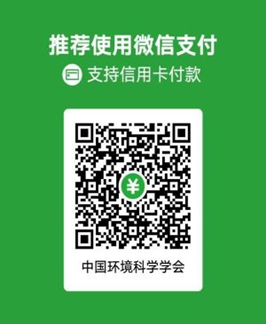 支付宝扫码支付宝扫码支付宝扫码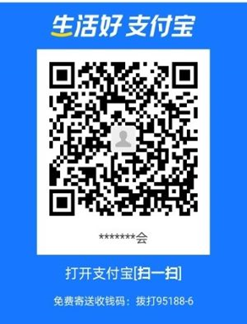 